Ph. 859-986-7422
www.FeedingKY.org
produce@feedingky.org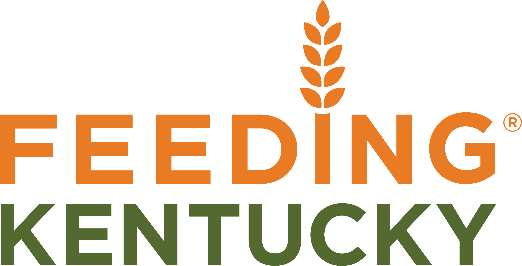 Farms to Food Banks Crops List 2019The 2019 prices will vary depending on market conditions and will be determined as 95% of the Kentucky produce auction market prices for US No. 2s as reported on the University of Kentucky’s website: (http://www.uky.edu/ccd/pricereports/KYPA) For general planning purposes, please refer to the chart below which shows the average price paid over the last three years. Once the 2019 season begins, current prices will be available on our website (https://feedingky.org/farms-to-food-banks/). ProductUnitAverage Weight (Lbs.)Historical Average 
Unit PriceHistorical Average Price/Lb.Applesbushel48$15.84$0.33Beets10 # bag10$3.40$0.34Broccolihalf bushel12$6.48$0.54Cabbage50 pound bag50$9.50$0.19Cantaloupesmall (<5 lbs.)4$1.00$0.25Cauliflowerhead1$0.42$0.42Cucumbershalf-bushel24$5.52$0.23Eggplanthalf-bushel17$4.25$0.25Green Beansbushel28$11.76$0.42Kale4 lb. bunches4$1.56$0.39Lettucehalf-bushel15$4.80$0.32Okrapeck6$3.90$0.65Onions, Candy10 pound bag10$2.90$0.29Peacheshalf-bushel24$8.40$0.35Peas, Snowbushel28$24.36$0.87Pearsbushel50$17.00$0.34Peppers, Bell bushel28$7.56$0.27Potatoeshalf-bushel30$8.10$0.27Sweet Corndozen6$1.80$0.30Spinachhalf-bushel15$7.20$0.48Sweet Potatoes40-pound box40$9.60$0.24Swiss Chardhalf-bushel15$6.90$0.46Tomatoes25 pound box25$9.25$0.37Turnipshalf-bushel25$8.50$0.34Watermelon small (<10 lbs.)10$1.20$0.12Winter Squashhalf-bushel25$6.50$0.26Yellow Squashhalf-bushel20$6.00$0.30Zucchinihalf-bushel20$6.40$0.32